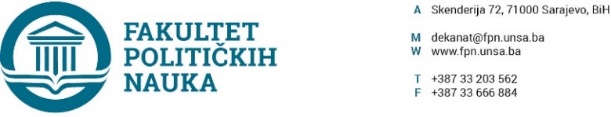 DINAMIČKI PLAN POTREBA ZA RASPISIVANJE KONKURSA ZA IZBOR U ZVANJE 2023/2024. godineusvojen po Zakonu o visokom obrazovanju (Službene novine Kantona Sarajevo broj: 33/17, 35/20, 40/20 i 39/21)Tabela 1. ANGAŽMAN STRANIH DRŽAVLJANATabela 2. KONKURSI ZA UPRAŽNJENA I ODOBRENA RADNA MJESTA PO ODLASKU NASTAVNIKA U PENZIJU/PRESTANKA RADNOG ODNOSATabela 3. KONKURSI ZA IZBOR U ISTO ILI VIŠE ZVANJE NASTAVNIKATabela 4. KONKURSI ZA PRIJEVREMENI IZBOR – NAPREDOVANJENapomena: U skladu sa članom 176. stav (1) Zakona o  visokom obrazovanju (''Službene novine Kantona Sarajevo'' broj: 36/22): ''Svi članovi akademskog osoblja koji su izabrani u akademsko zvanje prema odredbama zakona koji prestaje da važi stupanjem na snagu ovog zakona zadržavaju pravo dabudu izabrani u isto ili više akademsko zvanje prema uslovima propisanim ranijim zakonom'', odnosno mogu da biraju u skadu sa kojim Zakonom o visokom obrazovanju (ranije važećim ili trenutno važećim) će biti izabrani u isto ili više zvanje.Za zakonsku usklađenost, potvrdu daje Umihana Mahmić, mr.iur, sekretar Fakulteta. 									DEKANBroj:						                           ____________________Sarajevo,                                                                                             prof.dr. Sead Turčalo       Ime i prezime   Naučna oblast/predmet Akademsko zvanje                                              Godina rođenjaRadna dozvola (od-datum) ili SporazumUgovor  od/doNačin finansiranja1Akademsko osoblje Raspisan konkurs za upražnjeno radno mjesto (datum)Realizovan konkursSaglasnost Vlade (Zaključak) br:Način finansiranja (vlastita sredstva/iz budžeta KS1Akademsko osoblje Godina rođenjaRadni stažUgovor od /do (Izborni period od-do) (ugovor od – do ne smije biti različit od izbornog perioda)Način finansiranja:1Prof.dr. Mirza SmajićRaspisivanje konkursa do 29.11.2023.godine24.06.1981.15 godinaOd 29.05.2018. do 29.05.2024. godineBudžet  KS2Prof.dr. Fejzić ElvisRaspisivanje konkursa do 27.12.2023.godine03.03.1982.17 godinaOd 27.06.2018. do 27.06.2024. godineBudžet  KS3Prof.dr. Džananović Miraščija NedžmaRaspisivanje konkursa do 28.05.2024.godine13.02.1976.22 godineOd 28.11.2018. do 28.11.2024. godineBudžet  KS4Doc.dr. Samir ForićRaspisivanje konkursa do 23.06.2024.godine14.8.1986.12 godinaOd 23.12.2019. do 23.12.2024. godineBudžet KS 5Doc.dr. Elma HuruzRaspisivanje konkursa do 23.06.2024.godine4.6.1985.12 godinaOd 23.12.2019. do 23.12.2024. godineBudžet KS 6V.asst. Osman SušićRaspisivanje konkursa do 26.05.2024. godine25.04.1980.15 godinaOd 27.02.2019. do 27.02.2024. godineBudžet KS 7Doc.dr. Jelena Brkić – ŠmigocRaspisivanje konkursa do 28.05.2024.godine  09.03.1979.22 godine28.11.2018. godine do 28.11.2023. godineBudžet KS. Produžen na jednu godinu do 28.11.2024. godine8V.asst. Jasmin HasanovićRaspisivanje konkursa do 26.12.2023.godine  08.11.1989.7 godinaOd 26.06.2019. godine do 26.06.2024. godineBudžet KS Akademsko osoblje Godina rođenjaRadni stažUgovor od /do (Izborni period od-do) 1Prof.dr. Turčalo SeadRaspisivanje konkursa do: 01.02.2024. 20.01.1978.18 godinaOd 27.02.2019. godine do 27.02.2025. godine Budžet KS 